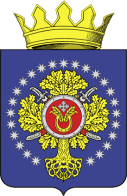 УРЮПИНСКИЙ МУНИЦИПАЛЬНЫЙ РАЙОНВОЛГОГРАДСКОЙ ОБЛАСТИУРЮПИНСКАЯ  РАЙОННАЯ  ДУМА                                                   (2019 г. – 2024 г.)ИНФОРМАЦИЯ О РЕЗУЛЬТАТАХ ПРОВЕДЕНИЯОПРОСА ДЕПУТАТОВ УРЮПИНСКОЙ РАЙОННОЙ ДУМЫ ПРИ ПРИНЯТИИ РЕШЕНИЙ ПО ПРОЕКТАМ РЕШЕНИЙ УРЮПИНСКОЙ РАЙОННОЙ ДУМЫ18 февраля 2021 года                                                                         г. Урюпинск        Опрос депутатов Урюпинской районной Думы по проектам решений Урюпинской районной Думы проводился в соответствии с решением Урюпинской районной Думы от 06 апреля 2020 года № 8/74 «Об отдельных вопросах деятельности Урюпинской районной Думы в период действия на территории Волгоградской области режима повышенной готовности или чрезвычайной ситуации в условиях распространения новой коронавирусной инфекции (COVID-2019)», распоряжением председателя Урюпинской районной Думы от 16 февраля 2021 года № 3 «О проведении опроса депутатов Урюпинской районной Думы по проектам решений Урюпинской районной Думы».        Период проведения опроса депутатов Урюпинской районной Думы:       с 17 февраля 2021 года до 14 часов 00 минут 18 февраля 2021 года.        Результаты проведения опроса депутатов Урюпинской районной Думы при принятии решений по проектам решения Урюпинской районной Думы определены на основании данных опросных листов депутатов Урюпинской районной Думы, поступивших в районную Думу.        По состоянию на 14 часов 00 минут 18 февраля 2021 года в проведении опроса приняли участие 33 депутата Урюпинской районной Думы, не участвовало в опросе 7 депутатов.Проекты решений Урюпинской районной Думы,по которым решения принимаются методом опросадепутатов Урюпинской районной Думы        1. О внесении изменений в Положение о бюджете Урюпинского муниципального района на 2021 год и плановый период 2022 и 2023 годов;        2. О неприменении системы налогообложения в виде единого налога на вмененный доход для отдельных видов деятельности на территории Урюпинского муниципального района Волгоградской области;         3. Об утверждении примерного плана работы Урюпинской районной Думы на 2021 год.Результаты проведения опроса депутатов Урюпинской районной Думы при принятии решения по проекту решения Урюпинской районной Думы              ПредседательУрюпинской районной Думы                                                     Т.Е. МатыкинаНаименование проекта решения Урюпинской районной ДумыМнение депутата Урюпинской районной Думы(под одним из вариантов поставить галочку)Мнение депутата Урюпинской районной Думы(под одним из вариантов поставить галочку)Мнение депутата Урюпинской районной Думы(под одним из вариантов поставить галочку)Наименование проекта решения Урюпинской районной Думы«За»«Против»«Воздержался»1. О внесении изменений в Положение о бюджете Урюпинского муниципального района на 2021 год и плановый период 2022 и 2023 годов33нетНетРешение № 181 принято большинством голосов от установленной численности депутатов Урюпинской районной Думы (прилагается)Решение № 181 принято большинством голосов от установленной численности депутатов Урюпинской районной Думы (прилагается)Решение № 181 принято большинством голосов от установленной численности депутатов Урюпинской районной Думы (прилагается)Решение № 181 принято большинством голосов от установленной численности депутатов Урюпинской районной Думы (прилагается)Наименование проекта решения Урюпинской районной ДумыМнение депутата Урюпинской районной Думы(под одним из вариантов поставить галочку)Мнение депутата Урюпинской районной Думы(под одним из вариантов поставить галочку)Мнение депутата Урюпинской районной Думы(под одним из вариантов поставить галочку)Наименование проекта решения Урюпинской районной Думы«За»«Против»«Воздержался»2. О неприменении системы налогообложения в виде единого налога на вмененный доход для отдельных видов деятельности на территории Урюпинского муниципального района Волгоградской области33нетНетРешение № 182 принято большинством голосов от установленной численности депутатов Урюпинской районной Думы (прилагается)Решение № 182 принято большинством голосов от установленной численности депутатов Урюпинской районной Думы (прилагается)Решение № 182 принято большинством голосов от установленной численности депутатов Урюпинской районной Думы (прилагается)Решение № 182 принято большинством голосов от установленной численности депутатов Урюпинской районной Думы (прилагается)Наименование проекта решения Урюпинской районной ДумыМнение депутата Урюпинской районной Думы(под одним из вариантов поставить галочку)Мнение депутата Урюпинской районной Думы(под одним из вариантов поставить галочку)Мнение депутата Урюпинской районной Думы(под одним из вариантов поставить галочку)Наименование проекта решения Урюпинской районной Думы«За»«Против»«Воздержался»3. Об утверждении примерного плана работы Урюпинской районной Думы на 2021 год33нетнетРешение № 183 принято большинством голосов от установленной численности депутатов Урюпинской районной Думы (прилагается)Решение № 183 принято большинством голосов от установленной численности депутатов Урюпинской районной Думы (прилагается)Решение № 183 принято большинством голосов от установленной численности депутатов Урюпинской районной Думы (прилагается)Решение № 183 принято большинством голосов от установленной численности депутатов Урюпинской районной Думы (прилагается)